第１４回 下関市景観賞 応募用紙　【景観フォトコンテスト部門】■応募対象■応募者※提出された応募用紙、応募写真等は、返却しません。あらかじめご了承ください。※提供を受けた個人情報は、下関市景観賞の目的以外には使用しません。フォトタイトル撮影場所下関市コメント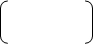 お気に入りな点おすすめ理由住所〒　　　－　　　　ふりがな氏名電話番号（　　　）　　　－　　　　Ｅメール■応募写真（１件の応募につき写真１点とします。）